OBJETIVO GERAL DO CURSO:O Curso de Engenharia Sanitária do Centro de Educação Superior do Alto Vale do Itajaí – CEAVI, da UDESC/ Ibirama, objetiva formar profissionais da engenharia habilitados à preservação, ao controle, à avaliação, à medida e à limitação das influências negativas das atividades humanas sobre o meio ambiente, de modo a atender as necessidades de proteção e utilização dos recursos naturais de forma sustentável, aliando novas metodologias e tecnologias na exploração, uso e tratamento da água, nos projetos de obras de saneamento, que envolvem sistemas de abastecimento de água, sistemas de esgotamento sanitário, sistemas de limpeza urbana, bem como no desenvolvimento de políticas e ações no meio ambiente que busquem o monitoramento, o controle, a recuperação e a preservação da qualidade ambiental e da saúde pública.EMENTA:Introdução à Microbiologia – Conceito, Histórico; Importância da Microbiologia para a Engenharia Sanitária. Sistema de Classificação. Introdução à Bacteriologia – conceitos, modos de vida das bactérias, dimensões. Morfologia. Citologia bacteriana. Fisiologia – nutrição, respiração, reprodução. Curva de crescimento bacteriano. Metabolismo bacteriano. Meios de cultura. Técnicas de semeadura e Isolamento. Esterilização e Desinfecção. Ação do ambiente sobre as bactérias. Ciclos do carbono, do nitrogênio e do enxofre. Taxonomia.OBJETIVO GERAL DA DISCIPLINAAo término da disciplina o aluno deverá compreender a importância da aquisição de conhecimentos teóricos e práticos da microbiologia na formação profissional do Engenheiro Sanitarista.OBJETIVOS ESPECÍFICOS/DISCIPLINA:- Objetivo específico 1; Reconhecer a importância da microbiologia para a Engenharia Sanitária;- Objetivo específico 2; Distinguir a presença de microrganismos específicos na água, no solo e no ar;- Objetivo específico 3; Associar os microrganismos aos processos de ciclagem de nutrientes na natureza; - Objetivo específico 4; Compreender os aspectos morfológicos e fisiológicos das bactérias e a sua ligação com a transmissão de doenças aos seres humanos; - Objetivo específico 5; Aprender técnicas de isolamento, cultivo e controle de microrganismos;- Objetivo específico 6; Entender a importância dos microrganismos nos sistemas de tratamento.  CRONOGRAMA DAS ATIVIDADES:T/P: Aula teórica - prática a ser desenvolvida no laboratório de microbiologia do CEAVI. T/P (teste): Um total de 10 aulas a serem desenvolvidas no laboratório terão um teste prévio (individual) consistente em três perguntas.* Nas datas marcadas com asterisco cada dupla, definida no inicio da disciplina, terá que apresentar 1 (um) relatório de 1 (uma) das aulas práticas de laboratório. METODOLOGIA PROPOSTA:	Aulas expositivas, dialogadas, com a utilização de recursos audiovisuais; T/P: aulas teóricas e práticas no Laboratório de Microbiologia. Atividades na plataforma Moodle.AVALIAÇÃO:	Os estudantes serão avaliados por meio de três provas teóricas (individuais), um Seminário (duplas), 1 (um) relatório de Aula Prática (duplas) e testes pré-aulas práticas de laboratório de 10 (dez) T/P (individuais):- As provas teóricas serão realizadas através de questões elaboradas sobre os conteúdos teóricos, para verificar o aprendizado dos conteúdos conceituais;- Os alunos apresentaram um Seminário (em duplas) sobre conteúdos pré-definidos da disciplina. - Os alunos (em duplas) ficaram responsáveis pela confecção e entrega de 1 (um) relatório de aula prática. - Os testes consistirão em 3 (três) perguntas a serem respondidas individualmente sobre o conteúdo do T/P. Nota máxima em cada teste = 1 ponto. Total = 10 testes. - A nota atribuída ao final do semestre (média final – MF) será calculada pela seguinte fórmula:MF = (P1 + P2 + P3 + S + R + T) / 6P = Prova Escrita (Individual)S = Seminário (Dupla)R = Relatório de Aula Prática (Dupla)T = Teste (soma dos 10 testes de T/P)BIBLIOGRAFIA BÁSICA:Black, J.G. Microbiologia: fundamentos e perspectivas. Rio de Janeiro: Editora Guanabara Koogan, 2002. ISBN 8527706989 (broch.). Número de Chamada: 576 B627m 4.ed. Madigan, M.T., Martinko, J.M., Dunlap, P.V., Clark, D. Microbiologia de Brock. 12 ed. Porto Alegre: Artmed, 2010. ISBN 9788536320939 (enc.). Número de Chamada: 576 M182m 12.ed.Pelczar M.J. Microbiologia: conceitos e aplicações. 2. ed. São Paulo: Makron Books, 1997. vol. 1. ISBN 8534601968 (broch.) Número de Chamada: 576 M626 2.ed. Pelczar M.J. Microbiologia: conceitos e aplicações. 2. ed. São Paulo: Makron Books, 1997. vol. 2. ISBN 8534601968 (broch.) Número de Chamada: 576 M626 2.ed. Tortora, G.J., Funke, B.R., Case, C.L. Microbiologia. 8. ed. Porto Alegre: Artmed, 2005. ISBN 9788536326061 (enc.). Número de Chamada: 576 T712m 10.ed.SIMÕES, R. Características Geométricas de Figuras Planas, 2013, 58 p. Apostila. Disponível em: <http://pergamumweb.udesc.br/dados-bu/000001/000001fa.pdf>.BIBLIOGRAFIA COMPLEMENTAR:Harvey, R.A., Champe, P.C., Fisher, B.D. Microbiologia ilustrada. 2. ed. Porto Alegre: Artmed, 2008. ISBN 9788536311050 (broch.). Número de Chamada: 576 H342m 2.ed.Moreira, F.M.S., Siqueira, J.O. Microbiologia e bioquímica do solo. Lavras: Ed. da UFLA, 2006. ISBN 858769233X (broch.). Número de Chamada: 631.417 M838m 2.ed. (UDESC-CAV).Pádua, V.L. Programa De Pesquisa Em Saneamento Básico; Associação Brasileira de Engenharia Sanitária e Ambiental. Contribuição ao estudo da remoção de cianobactérias e microcontaminantes orgânicos por meio de técnicas de tratamento de água para consumo humano. Belo Horizonte; ABES, 2006. (PROSAB; 1.) ISBN 8570221495 (broch.). Número de Chamada: 628 C764.Sant'anna Jr., G.L. Tratamento biológico de efluentes: fundamentos e aplicações. Rio de Janeiro: Interciência, 2013. ISBN 9788571933279 (broch.). Número de Chamada: 628.3 S232t 2.ed. Trabulsi, L.R., Althertum, F. 2008. Microbiologia. 5. ed. São Paulo: Atheneu, 2008. ISBN 9788573799811 (broch.). Número de Chamada: 576 M626 5.ed. Vermelho, A.B., Pereira, A.F., Coelho, R.R.R., Souto-Padrón, T.C.B.S. Práticas de microbiologia. Rio de Janeiro: Guanabara Koogan, 2011. ISBN 9788527711654 (broch.). Número de Chamada: 576 P912.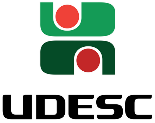 Universidade do Estado de Santa Catarina – UDESC Centro de Educação Superior do Alto Vale do Itajaí – CEAVIDepartamento de Engenharia Sanitária - DESAPLANO DE ENSINOPLANO DE ENSINOPLANO DE ENSINODEPARTAMENTO: ENGENHARIA SANITÁRIADEPARTAMENTO: ENGENHARIA SANITÁRIADEPARTAMENTO: ENGENHARIA SANITÁRIADISCIPLINA: MICROBIOLOGIA SANITÁRIADISCIPLINA: MICROBIOLOGIA SANITÁRIASIGLA: MBSPROFESSOR: MARIA PILAR SERBENTPROFESSOR: MARIA PILAR SERBENTE-mail: mariapilar.serbent@udesc.brCARGA HORÁRIA TOTAL: 90 hTEORIA: 70 hPRÁTICA: 20 hCURSO: BACHARELADO EM ENGENHARIA SANITÁRIACURSO: BACHARELADO EM ENGENHARIA SANITÁRIACURSO: BACHARELADO EM ENGENHARIA SANITÁRIASEMESTRE/ANO: I/2016SEMESTRE/ANO: I/2016PRÉ-REQUISITOS: NºDataHorárioH.A.Conteúdo0122/0207.30 – 09.1002Apresentação da disciplina: ementa, objetivos, conteúdo programático e sistema de avaliação. Importância da microbiologia para a Engenharia Sanitária. Histórico da microbiologia, tipos de microscópios. Condições pré-bióticas do planeta Terra, origem da vida e evolução da célula.0224/0209.20 – 11.5003Sistema de classificação dos seres vivos. Características gerais e classificação de algas e protozoários. Morfologia, multiplicação e classificação dos vírus.0329/0307.30 – 09.1002Características gerais dos fungos e leveduras: morfologia, classes e metabolismo. Importância na produção de alimentos.0402/0309.20 – 11.5003Morfologia e citologia de bactérias. Metabolismo bacteriano: nutrição, respiração e reprodução.0507/0307.30 – 09.1002Classificação das bactérias.0609/0309.20 – 11.5003T/P (teste). Métodos de trabalho no laboratório de microbiologia. NORMAS.0714/0307.30 – 09.1002T/P. Curva de crescimento bacteriano. Métodos de avaliação do crescimento bacteriano. Meios para o cultivo de bactérias. Meios com finalidades especiais.Condições físicas para o cultivo dos microrganismos.0816/0309.20 – 11.5003T/P (teste). Microscopia. Preparações microscópicas. Meios de cultura.0921/0307.30 – 09.1002T/P (teste). Técnicas de inoculação (Inoculações, repiques e obtenção de cultura pura). Microscopia e morfologia de bactérias.1023/0309.20 – 11.5003T/P. Leitura e interpretação dos resultados das experiências de laboratório. Técnica de coloração de Gram.1128/0307.30 – 09.1002* T/P (teste). Controle de microrganismos: esterilização e desinfecção.1230/0309.20 – 11.5003Primeira Prova – P11304/0407.30 – 09.1002Introdução à Microbiologia da água. Especificidades de acordo aos distintos ambientes aquáticos. Microbiologia da água para consumo humano.1406/0409.20 – 11.5003Indicadores de qualidade da água para consumo humano. Legislação. Doenças transmitidas pelo consumo de água.1511/0407.30 – 09.1002T/P (teste). Análise bacteriológica para água (coliformes fecais). Indicadores biológicos de contaminação fecal e outros indicadores de poluição.1613/0409.20 – 11.5003* T/P. Principais métodos de análise microbiológica de águas. Leitura e interpretação dos resultados das experiências de laboratório.1718/0407.30 – 09.1002Algas, protozoários e vírus nocivos ao homem e/ou indicadores de poluição da água.1820/0409.20 – 11.5003Microbiologia dos alimentos.1925/0407.30 – 09.1002T/P (teste). Microbiologia dos alimentos importância, princípios gerais: relação com outras fontes de contaminação (água, solo, ar).2027/0409.20 – 11.5003Segunda Prova – P22102/0507.30 – 09.1002* T/P (teste). Monitoramento microbiológico do ar.04/0509.20 – 11.50NÃO HAVERÁ AULAS.2204/0518.30 – 21.0003Reposição a distância no horário 18.30 – 21.00 com atividades proposta pela professora via Plataforma Moodle. Discussão sobre Introdução à Microbiologia do ar: microrganismos encontrados no ar, doenças veiculadas pelo ar. Métodos de controle e análise dos microrganismos do ar. Legislação.2305/0518.30 – 21.0003T/P. Reposição da aula do dia 16/05. Interpretação dos resultados das práticas de laboratório sobre microbiologia do ar.2409/0507.30 – 09.1002T/P (teste). Introdução à microbiologia do solo. Ensaio de lâmina de contato com o solo. 2511/0509.20 – 11.5003* T/P. Leitura e interpretação dos resultados de microbiologia do solo. Quantificação de bactérias e fungos do solo.16/0507.30 – 09.10NÃO HAVERÁ AULAS.18/0509.20 – 11.50NÃO HAVERÁ AULAS.2623/0507.30 – 09.1002Microflora normal e patógenos do solo: formação do solo, ciclos e transformações minerais, funções, equilíbrio biológico. 2725/0509.20 – 11.5003Interações microbianas com plantas, rizosfera, ciclos. Isolamento de microrganismos do solo. Microrganismos patogênicos.2830/0507.30 – 09.1002T/P (teste). Microbiologia do tratamento de resíduos sólidos: compostagem.2901/0609.20 – 11.5003* T/P. Análise dos resultados das práticas de Microbiologia do tratamento de resíduos sólidos: compostagem.06/0607.30 – 09.10NÃO HAVERÁ AULAS.08/0609.20 – 11.50NÃO HAVERÁ AULAS.3013/0607:30 – 09:1002Introdução à Microbiologia do tratamento de águas residuárias. Conceito de biofilme. Tratamento aeróbio. Lodos ativados. Indicadores biológicos da qualidade sanitária de lodos.3115/0609.20 – 11.5003* T/P (teste). Microbiologia do tratamento de águas residuárias: tratamento anaeróbio.3216/0618.30 – 20.1002Reposição da aula do dia 08/06 no laboratório. Discussão sobre andamento dos seminários. 3320/0607.30 – 09.1002Ferramentas moleculares e avanços na área de microbiologia sanitária ambiental. Microbiologia ambiental aplicada: Biorremediação. 3422/0609.20 – 11.5003Seminários – Parte 1.3527/0607.30 – 09.1002Seminários – Parte 2.3629/0609:20 – 11:5003Terceira Prova – P3Somatório das horas-aulaSomatório das horas-aulaSomatório das horas-aula9004/0707.30 – 09.10Exame